EWANGELIADla Dzieci06.01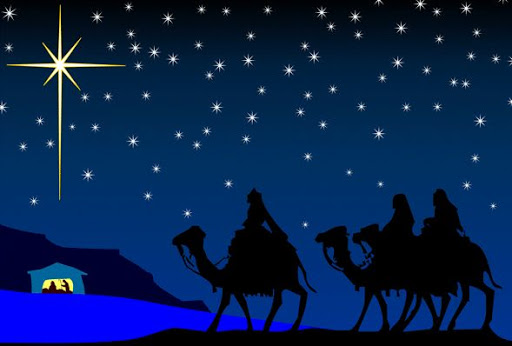 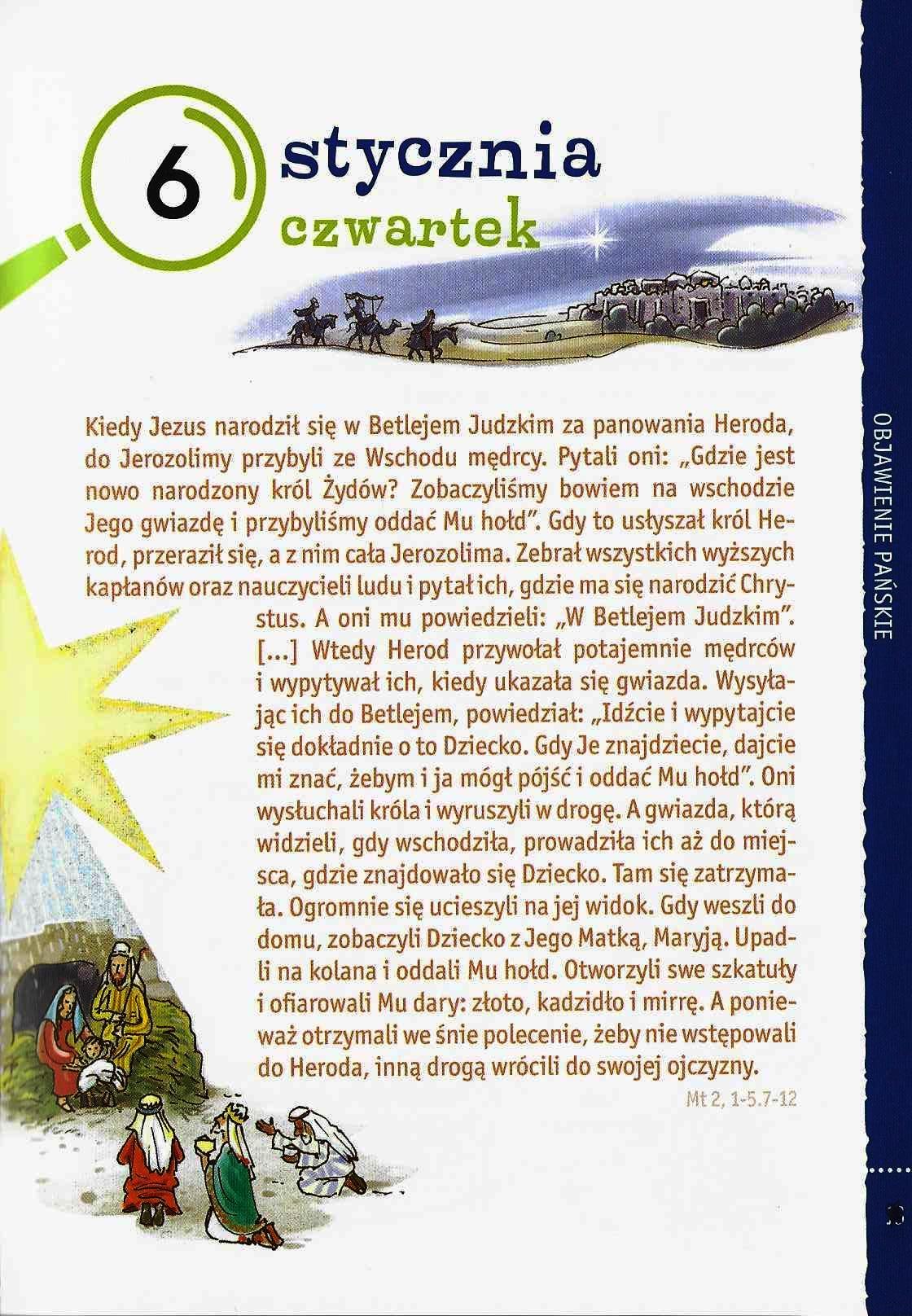 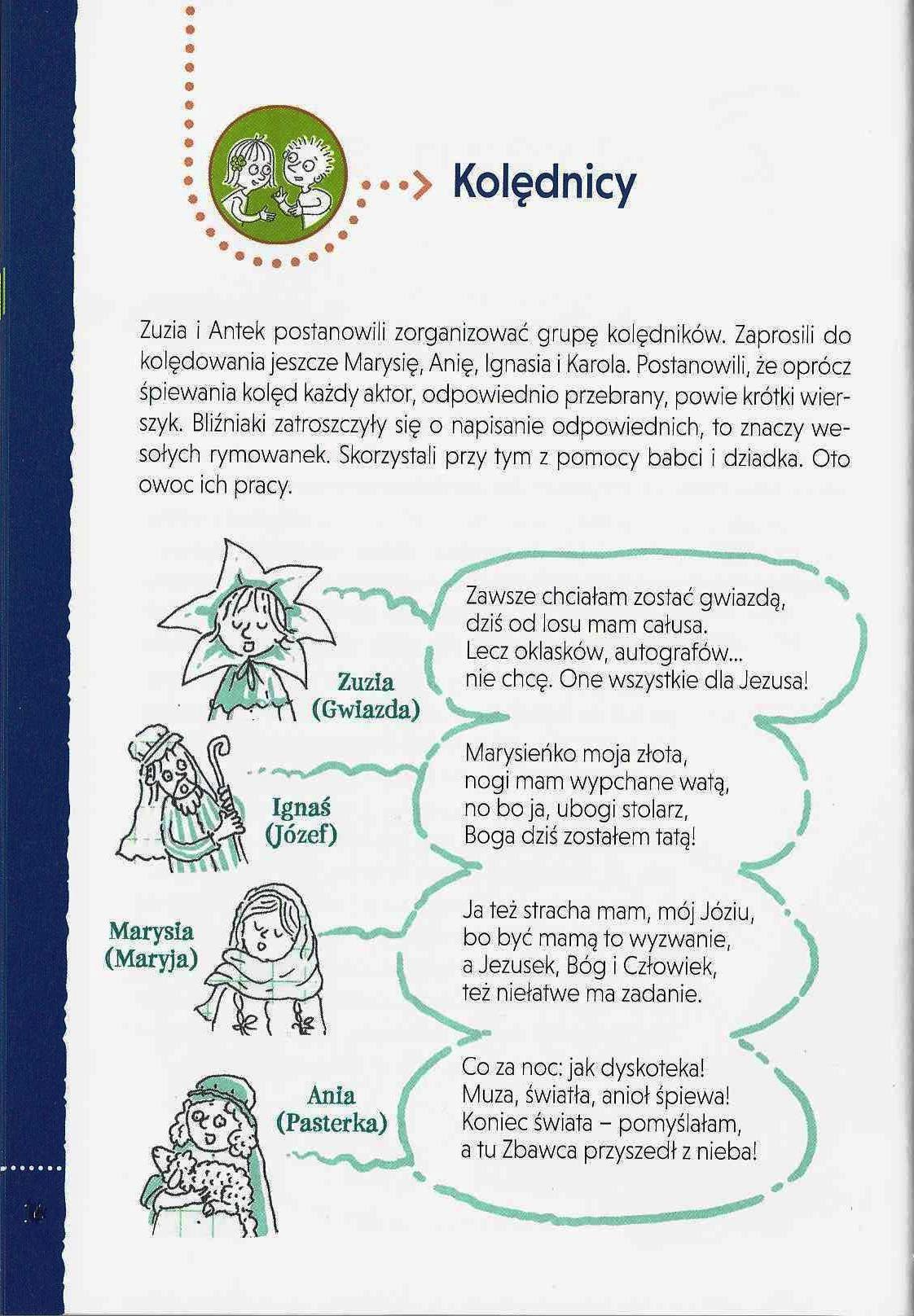 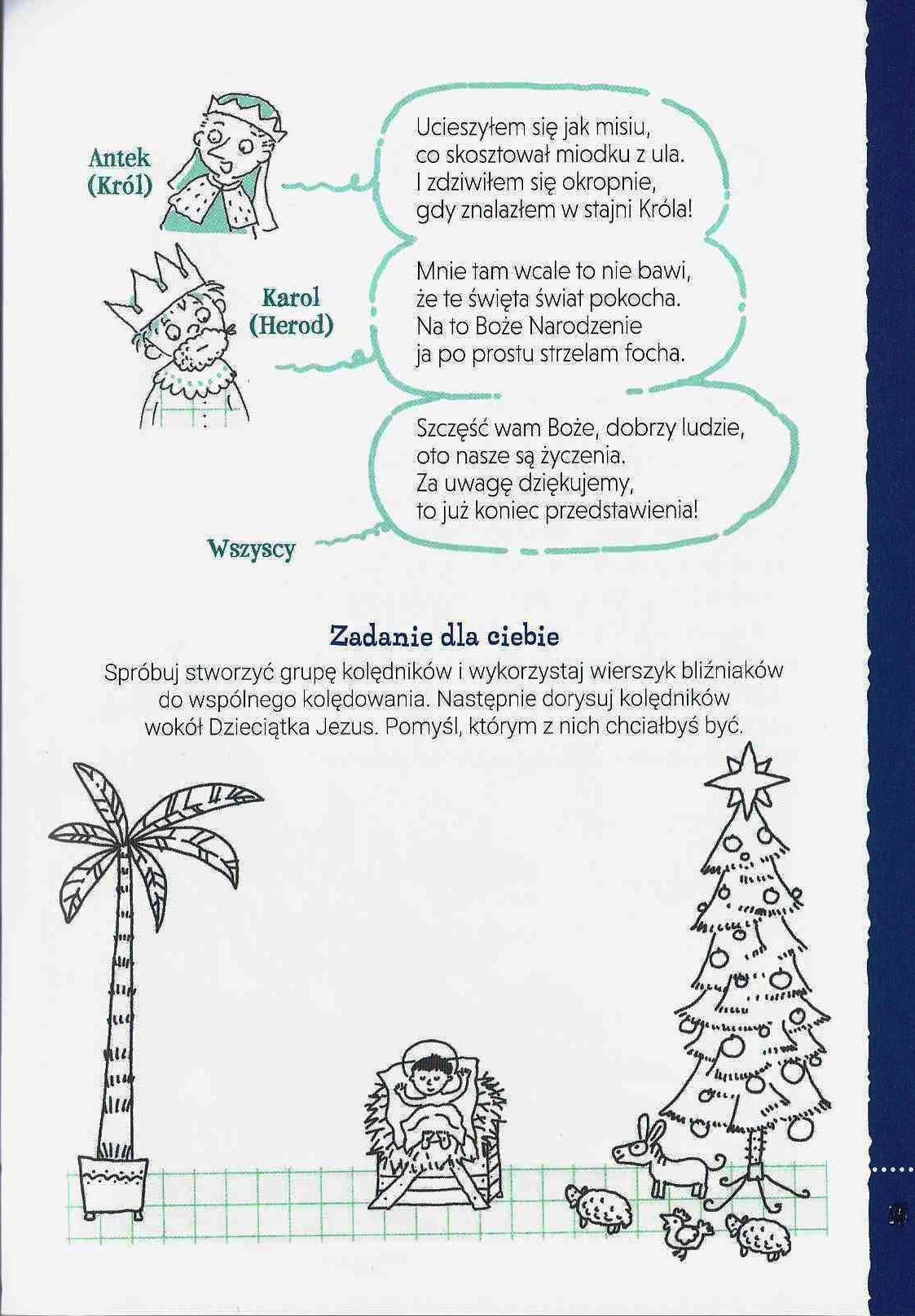 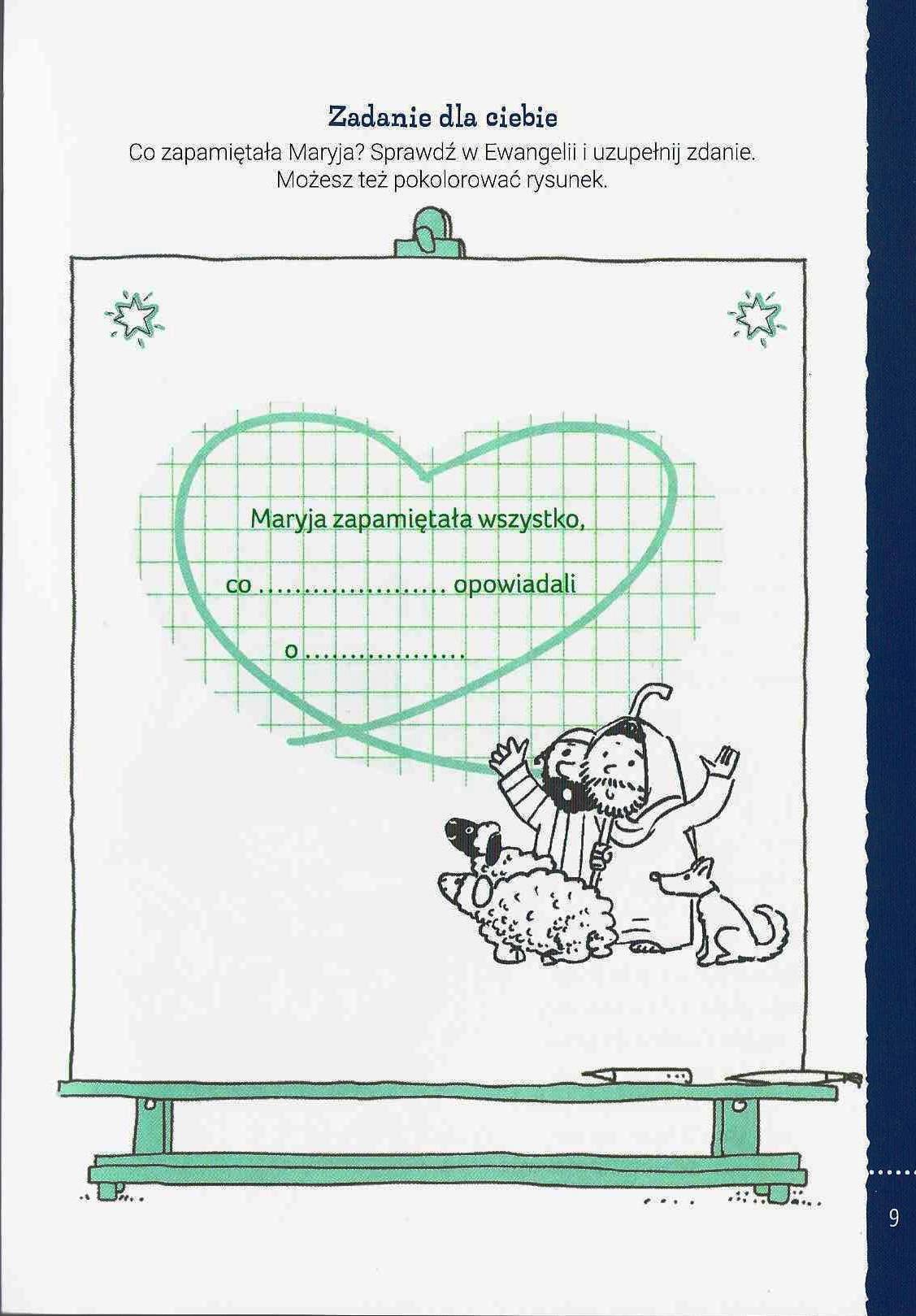 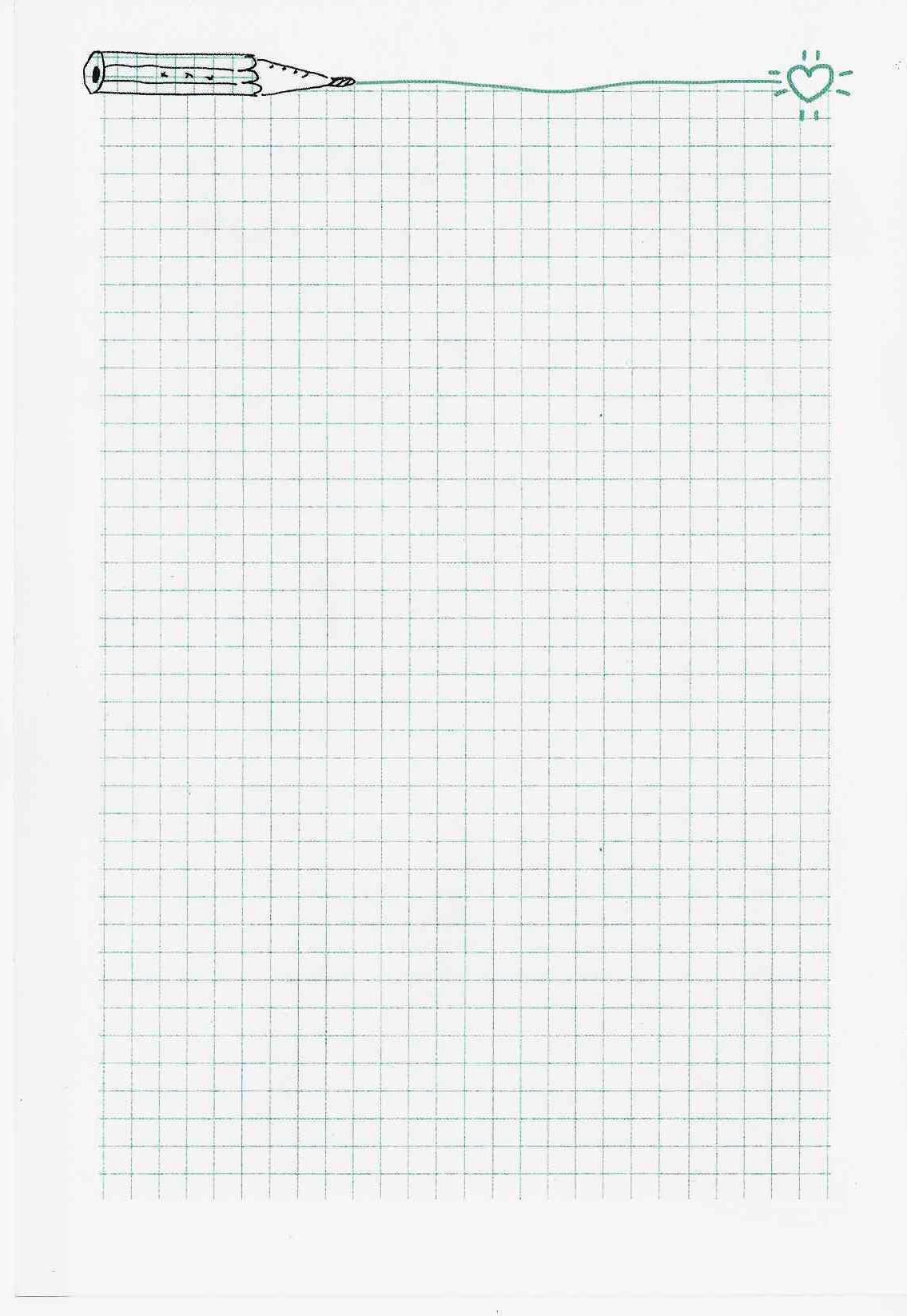 